PurposeThe standards elaborations (SEs) support teachers to connect curriculum to evidence in assessment so that students are assessed on what they have had the opportunity to learn. The SEs can be used to:make consistent and comparable judgments, on a five-point scale, about the evidence of learning in a folio of student work across a year/banddevelop task-specific standards (or marking guides) for individual assessment tasksquality assure planning documents to ensure coverage of the achievement standard across a year/band.StructureThe SEs have been developed using the Australian Curriculum achievement standard. The achievement standard for  describes what students are expected to know and be able to do at the end of each year/band. Teachers use the SEs during and at the end of a teaching period to make on-balance judgments about the qualities in student work that demonstrate the depth and breadth of their learning.In Queensland, the achievement standard represents the C standard — a sound level of knowledge and understanding of the content, and application of skills. The SEs are presented in a matrix where the discernible differences and/or degrees of quality between each performance level are highlighted. Teachers match these discernible differences and/or degrees of quality to characteristics of student work to make judgments across a five-point scale.Years 5–6  standard elaborationsNote: Words in the square brackets are not part of the achievement standard. However, they have been included to clarify that using media languages, media technologies and production processes are used to assess this aspect of the achievement standard. © State of Queensland (QCAA) 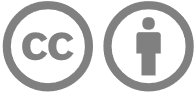 Licence: https://creativecommons.org/licenses/by/4.0 | Copyright notice: www.qcaa.qld.edu.au/copyright — lists the full terms and conditions, which specify certain exceptions to the licence. | Attribution: (include the link): © State of Queensland (QCAA) 2023Unless otherwise indicated material from Australian Curriculum is © ACARA 2010–present, licensed under CC BY 4.0. For the latest information and additional terms of use, please check the Australian Curriculum website and its copyright notice.Years 5–6 standard elaborations — 
Australian Curriculum v9.0: Years 5–6 Australian Curriculum:  achievement standardBy the end of Year 6, students explain how media languages and media technologies are used in media arts works they construct and/or experience. They describe how media arts works created across cultures, times, places and/or other contexts communicate ideas, perspectives and/or meaning. They describe how media arts are used to continue and revitalise cultures.Students use media languages, and media technologies and production processes to construct representations in media arts works for specific purposes and audiences. They present their work in informal and/or formal settings using responsible media practice.Source: Australian Curriculum, Assessment and Reporting Authority (ACARA), Australian Curriculum Version 9.0  for Foundation–10 https://v9.australiancurriculum.edu.au/f-10-curriculum/learning-areas/media-arts/year-5?view=quick&detailed-content-descriptions=0&hide-ccp=0&hide-gc=0&side-by-side=1&strands-start-index=0&subjects-start-index=0 ABCDEThe folio of student work contains evidence of the following:The folio of student work contains evidence of the following:The folio of student work contains evidence of the following:The folio of student work contains evidence of the following:The folio of student work contains evidence of the following:Exploring and respondingthorough explanation of how media languages and media technologies are used in media arts works they construct and/or experienceinformed explanation of how media languages and media technologies are used in media arts works they construct and/or experienceexplanation of how media languages and media technologies are used in media arts works they construct and/or experiencedescription of media languages and/or media technologies used in media arts works they construct and/or experienceidentification of media language/s and/or media technology/technologies used in media arts works they construct and/or experienceExploring and respondingdiscerning description of how: media arts works created across cultures, times, places and/or other contexts communicate ideas, perspectives and/or meaningmedia arts are used to continue and revitalise culturesinformed description of how:media arts works created across cultures, times, places and/or other contexts communicate ideas, perspectives and/or meaningmedia arts are used to continue and revitalise culturesdescription of how:media arts works created across cultures, times, places and/or other contexts communicate ideas, perspectives and/or meaningmedia arts are used to continue and revitalise culturesidentification of how:media arts works created across cultures, times, places and/or other contexts communicate aspects of ideas, perspectives and/or meaningmedia arts are used to continue or revitalise culture/sidentification of media arts works created across cultures, times, places and/or other contexts Creating and makingdiscerning use of media languages, media technologies and production processes to construct representations in media arts works for specific purposes and audiencesinformed use of media languages, media technologies and production processes to construct representations in media arts works for specific purposes and audiencesuse of media languages, media technologies and production processes to construct representations in media arts works for specific purposes and audiencesvariable use of media languages, media technologies and/or production processes to construct representations in media arts worksfragmented use of media languages, media technologies or production processes to construct media arts work/sPresenting and performingdiscerning [use of media languages, media technologies and/or production processes to] present their work in informal and/or formal settings using responsible media practice.informed [use of media languages, media technologies and/or production processes to] present their work in informal and/or formal settings using responsible media practice.[use of media languages, media technologies and/or production processes to] present their work in informal and/or formal settings using responsible media practice.variable [use of media languages, media technologies and/or production processes to] present their work in informal and/or formal settings using responsible media practice.fragmented [use of media languages, media technologies and/or production processes to] partially present their work in informal settings using responsible media practice with direction.Keyshading emphasises the qualities that discriminate between the A–E descriptors